УТВЕРЖДЕН 
постановлением администрации Нагавского сельского поселения Котельниковскогомуниципального 
района Волгоградской области 
от 08.12.2016г. № 59 ПОРЯДОКформирования, утверждения и ведения планов-графиков закупок товаров, работ, услуг для обеспечения муниципальных нужд Нагавского сельского поселения Котельниковского муниципального района Волгоградской области1. Настоящий Порядок определяет правила формирования, утверждения и ведения планов-графиков закупок товаров, работ, услуг для обеспечения муниципальных нужд Нагавского сельского поселения Котельниковского муниципального района Волгоградской области (далее именуются - планы-графики закупок) в соответствии с Федеральным законом от 05 апреля 2013 г. N 44-ФЗ "О контрактной системе в сфере закупок товаров, работ, услуг для обеспечения государственных и муниципальных нужд" (далее именуется - Закон оконтрактной системе) и постановлением Правительства Российской Федерации от 05 июня 2015 г. N 554 "О требованиях к формированию, утверждению и ведению плана-графика закупок товаров, работ, услуг для обеспечения нужд субъекта Российской Федерации и муниципальных нужд, а также о требованиях к форме плана-графика закупок товаров, работ, услуг" (далее именуется - постановление N 554).2. Планы-графики закупок утверждаются в течение 10 рабочих дней муниципальными заказчиками, действующими от имени Нагавского сельского поселения Котельниковского муниципального района Волгоградской области, - со дня доведения до соответствующего муниципального заказчика объема прав в денежном выражении на принятие и (или) исполнение обязательств в соответствии с бюджетным законодательством Российской Федерации;3. Планы-графики закупок формируются заказчиками, указанными в пункте 2 настоящего Порядка, ежегодно на очередной финансовый год в соответствии с планом закупок по форме, установленной постановлением N 554, не позднее 30 дней после внесения проекта бюджета Нагавского сельского поселения Котельниковского муниципального района Волгоградской области на очередной финансовый год и на плановый период (далее именуется - решение о бюджете поселения) на рассмотрение Советом народных депутатов Нагавского сельского поселения Котельниковского муниципального района Волгоградской области, с учетом следующих положений:а) заказчики, указанные в пункте 2 настоящего Порядка, - в сроки, установленные главными распорядителями средств бюджета Нагавского сельского поселения, но не позднее срока, установленного в абзаце первом настоящего пункта:формируют планы-графики закупок после внесения проекта решения о бюджете поселения на рассмотрение Советом народных депутатов Котельниковского муниципального района Волгоградской области;утверждают сформированные планы-графики закупок после их уточнения (при необходимости) и доведения до соответствующего муниципального заказчика объема прав в денежном выражении на принятие и (или) исполнение обязательств в соответствии с бюджетным законодательством Российской Федерации;4. В план-график закупок включается перечень товаров, работ, услуг, закупка которых осуществляется путем проведения конкурса (открытого конкурса, конкурса с ограниченным участием, двухэтапного конкурса, закрытого конкурса, закрытого конкурса с ограниченным участием, закрытого двухэтапного конкурса), аукциона (аукциона в электронной форме, закрытого аукциона), запроса предложений, запроса котировок, закупки у единственного поставщика (подрядчика, исполнителя), а также путем определения поставщика (подрядчика, исполнителя) способом, устанавливаемым Правительством Российской Федерации в соответствии со статьей 111 Закона о контрактной системе.6. В случае если определение поставщиков (подрядчиков, исполнителей) для заказчиков, указанных в пункте 2 настоящего Порядка, осуществляется уполномоченным органом или уполномоченным учреждением, определенными решениями о создании таких уполномоченных органов, уполномоченных учреждений либо решениями о наделении их полномочиями в соответствии со статьей 26 Закона о контрактной системе, то формирование планов-графиков закупок осуществляется с учетом порядка взаимодействия таких заказчиков с уполномоченным органом или уполномоченным учреждением.7. В план-график закупок включается информация о закупках, об осуществлении которых размещаются извещения либо направляются приглашения принять участие в определении поставщика (подрядчика, исполнителя) в установленных Законом о контрактной системе случаях в течение года, на который утвержден план-график закупок, а также о закупках у единственного поставщика (подрядчика, исполнителя), контракты с которым планируются к заключению в течение года, на который утвержден план-график закупок.8. В случае если период осуществления закупки, включаемой в план-график закупок заказчиков, указанных в пункте 2 настоящего Порядка, в соответствии с бюджетным законодательством Российской Федерации превышает срок, на который утверждается план-график закупок, в план-график закупок также включаются сведения о закупке на весь срок исполнения контракта.9. Заказчики, указанные в пункте 2 настоящего Порядка, ведут планы-графики закупок в соответствии с положениями Закона о контрактной системе и настоящего Порядка. Внесение изменений в планы-графики закупок осуществляется в случае внесения изменений в план закупок, а также в следующих случаях:а) изменение объема и (или) стоимости планируемых к приобретению товаров, работ, услуг, выявленное в результате подготовки к осуществлению закупки, вследствие чего поставка товаров, выполнение работ, оказание услуг в соответствии с начальной (максимальной) ценой контракта, предусмотренной планом-графиком закупок, становится невозможной;б) изменение планируемой даты начала осуществления закупки, сроков и (или) периодичности приобретения товаров, выполнения работ, оказания услуг, способа определения поставщика (подрядчика, исполнителя), этапов оплаты и (или) размера аванса, срока исполнения контракта;в) отмена заказчиком закупки, предусмотренной планом-графиком закупок;г) образовавшаяся экономия от использования в текущем финансовом году бюджетных ассигнований в соответствии с законодательством Российской Федерации;д) выдача предписания органами контроля, определенными статьей 99 Закона о контрактной системе, в том числе об аннулировании процедуры определения поставщиков (подрядчиков, исполнителей);е) реализация решения, принятого заказчиком по итогам обязательного общественного обсуждения закупки;ж) возникновение обстоятельств, предвидеть которые на дату утверждения плана-графика закупок было невозможно;з) устранение заказчиками, указанными в пункте 2 настоящего Порядка, выявленных главным распорядителем бюджетных средств несоответствий законодательству Российской Федерации в сфере закупок, устранение которых влечет за собой изменение информации о закупке, включенной в план-график закупок.10. Внесение изменений в план-график закупок по каждому объекту закупки осуществляется не позднее чем за 10 дней до дня размещения в единой информационной системе в сфере закупок [а до ввода ее в эксплуатацию - на официальном сайте Российской Федерации в информационно-телекоммуникационной сети Интернет для размещения информации о размещении заказов на поставки товаров, выполнение работ, оказание услуг (www.zakupki.gov.ru)] извещения об осуществлении закупки, направления приглашения принять участие в определении поставщика (подрядчика, исполнителя), за исключением случая, указанного в пункте 11 настоящего Порядка, а в случае, если в соответствии с Законом о контрактной системе не предусмотрено размещение извещения об осуществлении закупки или направление приглашения принять участие в определении поставщика (подрядчика, исполнителя), - до даты заключения контракта.11. В случае осуществления закупок путем проведения запроса котировок в целях оказания гуманитарной помощи либо ликвидации последствий чрезвычайных ситуаций природного или техногенного характера в соответствии со статьей 82 Закона о контрактной системе внесение изменений в план-график закупок осуществляется в день направления запроса о предоставлении котировок участникам закупок, а в случае осуществления закупки у единственного поставщика (подрядчика, исполнителя) в соответствии с пунктами 9 и 28 части 1 статьи 93 Закона о контрактной системе - не позднее чем за один день до даты заключения контракта.12. План-график закупок содержит приложения, содержащие обоснования в отношении каждого объекта закупки, подготовленные в порядке, установленном Правительством Российской Федерации в соответствии с частью 7 статьи 18 Закона о контрактной системе, в том числе:а) обоснование начальной (максимальной) цены контракта или цены контракта, заключаемого с единственным поставщиком (подрядчиком, исполнителем), определяемых в соответствии со статьей 22 Закона о контрактной системе;б) обоснование способа определения поставщика (подрядчика, исполнителя) в соответствии с главой 3 Закона о контрактной системе, в том числе дополнительные требования к участникам закупки (при наличии таких требований), установленные в соответствии с частью 2 статьи 31 Закона о контрактной системе.13. Информация, включаемая в план-график закупок, должна соответствовать показателям плана закупок, в том числе:а) идентификационный код закупки в плане-графике закупок должен соответствовать идентификационному коду закупки, включенному в план закупок;б) начальная (максимальная) цена контракта, цена контракта, заключаемого с единственным поставщиком (подрядчиком, исполнителем), и объем финансового обеспечения (планируемые платежи) для осуществления закупок на соответствующий финансовый год должны соответствовать включенной в план закупок информации об объеме финансового обеспечения (планируемых платежей) для осуществления закупки на соответствующий финансовый год.АДМИНИСТРАЦИЯНАГАВСКОГО СЕЛЬСКОГО ПОСЕЛЕНИЯКОТЕЛЬНИКОВСКОГО МУНИЦИПАЛЬНОГО РАЙОНАВОЛГОГРАДСКОЙ ОБЛАСТИПОСТАНОВЛЕНИЕ от 08.12.2016г.                                                 № 59Об утверждении Порядка формирования, утверждения и веденияпланов-графиков закупок товаров, работ, услуг для обеспечения муниципальных нужд Нагавского сельского поселения Котельниковского муниципального района Волгоградской областиВ соответствии с частью 5 статьи 21 Федерального закона от 05 апреля 2013 г. №44-ФЗ «О контрактной системе в сфере закупок товаров, работ, услуг для обеспечения государственных и муниципальных нужд», руководствуясь Уставом Нагавского сельского поселения Котельниковского муниципального района Волгоградской области, администрация Нагавского сельского поселенияПОСТАНОВЛЯЕТ:1. Утвердить прилагаемый Порядок формирования, утверждения и ведения планов-графиков закупок товаров.работ, услуг для обеспечения муниципальных нужд Нагавского сельского поселения Котельниковского муниципального района Волгоградской области (далее именуется – Порядок).2. Контроль за исполнением настоящего постановления оставляю за собой.3. Настоящее постановление вступает в силу со дня подписания и подлежит официальному обнародованию.АДМИНИСТРАЦИЯНАГАВСКОГО СЕЛЬСКОГО ПОСЕЛЕНИЯКОТЕЛЬНИКОВСКОГО МУНИЦИПАЛЬНОГО РАЙОНАВОЛГОГРАДСКОЙ ОБЛАСТИПОСТАНОВЛЕНИЕ от 08.12.2016г.                                                 № 59Об утверждении Порядка формирования, утверждения и веденияпланов-графиков закупок товаров, работ, услуг для обеспечения муниципальных нужд Нагавского сельского поселения Котельниковского муниципального района Волгоградской областиВ соответствии с частью 5 статьи 21 Федерального закона от 05 апреля 2013 г. №44-ФЗ «О контрактной системе в сфере закупок товаров, работ, услуг для обеспечения государственных и муниципальных нужд», руководствуясь Уставом Нагавского сельского поселения Котельниковского муниципального района Волгоградской области, администрация Нагавского сельского поселенияПОСТАНОВЛЯЕТ:1. Утвердить прилагаемый Порядок формирования, утверждения и ведения планов-графиков закупок товаров.работ, услуг для обеспечения муниципальных нужд Нагавского сельского поселения Котельниковского муниципального района Волгоградской области (далее именуется – Порядок).2. Контроль за исполнением настоящего постановления оставляю за собой.3. Настоящее постановление вступает в силу со дня подписания и подлежит официальному обнародованию.Глава Нагавскогосельского поселения П.А.Алпатов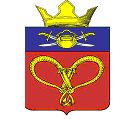 